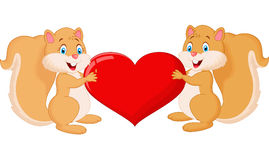 28.05.2020- czwartekDZIEŃ DOBRY WIEWIÓRECZKI!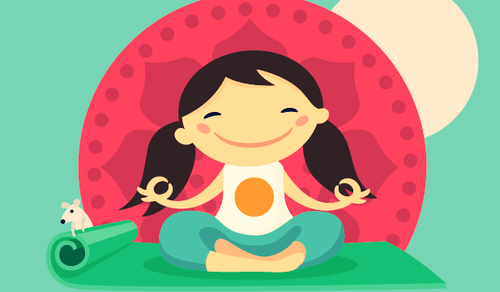 Dzisiejszy temat: Z rodziną najlepiej.Proponuje ćwiczenia poranne: odsyłam do linków:https://www.youtube.com/watch?v=FhGvyW-jUbEhttps://www.youtube.com/watch?v=IrbKAybwi2g„Sufit- podłoga”- dziecko maszeruje po pokoju w rytm dźwięków wystukiwanych przez rodzica ( np. na pokrywkach), podnosi wysoko kolana. Na hasło sufit stoi na palcach i podnosi ręce. Na hasło podłoga  kładzie się na brzuchu.Mycie rąk przy piosence: Myj ręce z liskiem przez 30 sekund!odsyłam do linku:https://www.youtube.com/watch?v=4zeXmv2zPGs„Rodzina”- rozmowa na temat rodziny dziecka. Prosimy aby dziecko podało nazwy członków rodziny.Kim jest dla ciebie mama mamy i mama taty?Kim Ty jesteś dla nich?Kim jest dla Ciebie tata mamy i tata taty?Kim Ty jesteś dla nich?Jak spędzasz czas wolny z rodziną?„Moja rodzina- prezentacja dla przedszkolakaZachęcam do obejrzenia przez dziecko prezentacji:Odsyłam do linku:https://www.youtube.com/watch?v=LAKgnWNLMlgDziecko dopasowuje napisy do odpowiednich osób z obrazka: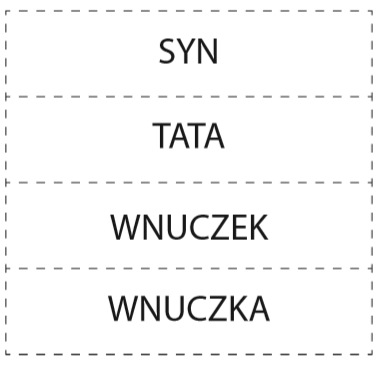 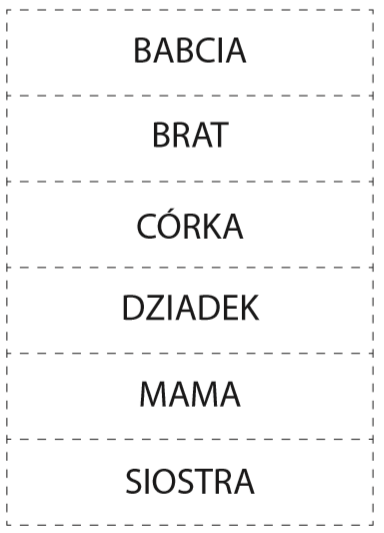 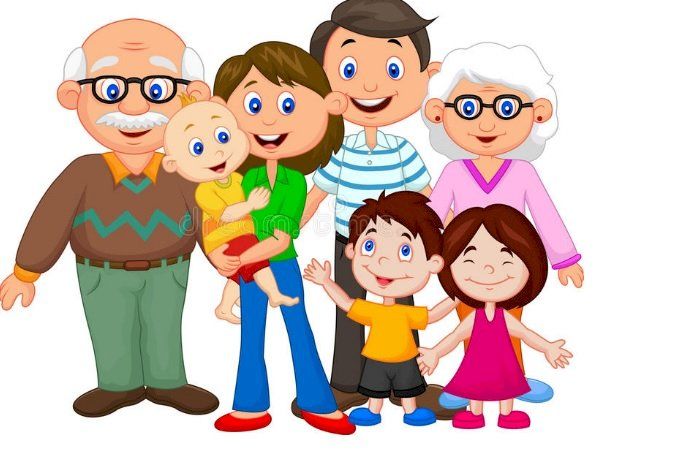 https://puzzlefactory.pl/pl/puzzle/graj/dla-dzieci/242323-moja-rodzina„Drzewo genealogiczne”- pokazujemy dziecku co to jest drzewo genealogiczne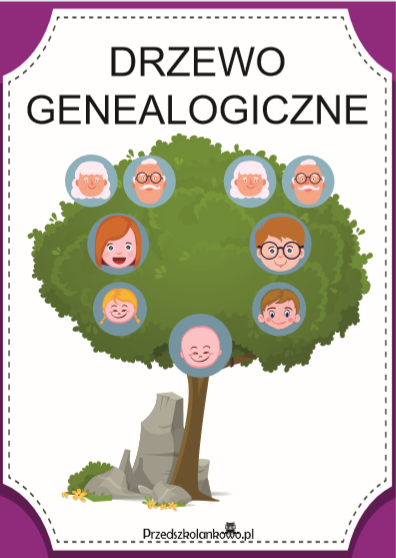 „Drzewo genealogiczne”- wspólnie z dzieckiem wykonujemy drzewo genealogiczne- na dużej kartce  rysujemy drzewo, dziecko je koloruje po czym przyklejamy zdjęcia członków rodziny.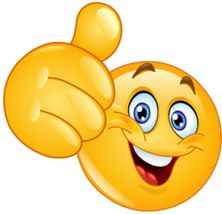 Proszę o przesłanie zdjęcia drzewa  na adres mailowy!„Co słychać w domu?”- zagadki słuchowe. Dziecko słucha dźwięków, po czym je odgaduje.odsyłam do linku:https://www.youtube.com/watch?v=CgH0us9plYo„Podskocz, jeśli usłyszysz głoskę”- zabawa ruchowa. Wyjaśniamy dziecku, że ma podskoczyć, kiedy usłyszy wyraz rozpoczynający się głoską m. Podajemy różne słowa. Gdy słowo nie rozpoczyna się na m, dziecko stoi nieruchomo.Przykłady wyrazów:mak, kasza, tata, mąka, Marta, drzewo, siostra, malina;Proponuję karty pracy 4 str. 27.Zachęcam też do wykonania zadań z księgi zabaw z literami- księga zabaw 75.„Moja wesoła rodzinka”- słuchanie piosenki.odsyłam do linku:https://www.youtube.com/results?search_query=moja+weso%C5%82a+rodzinka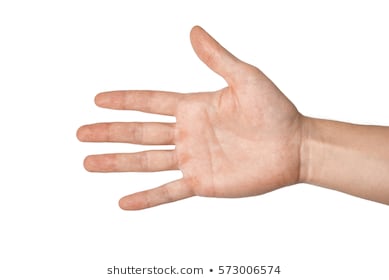 